 Het SamenspelOp 15 september hebben wij een verificatieonderzoek uitgevoerd op Het Samenspel. We onderzochten de standaarden Kwaliteitszorg (KA1) en Kwaliteitscultuur (KA2). We analyseerden documenten, spraken met de directie, intern begeleiders en eenvertegenwoordiging van het team.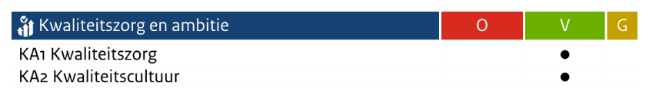 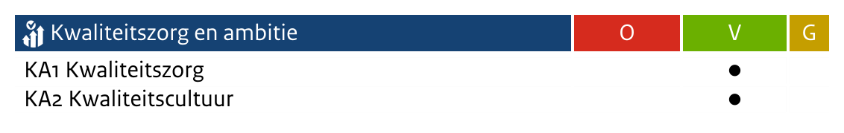 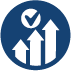 Kwaliteitszorg en KwaliteitscultuurNet als het bestuur vinden wij de kwaliteitszorg enkwaliteitscultuur op Het Samenspel van voldoende niveau. De school voldoet op beide standaarden aan de basiskwaliteit.De directie werkt samen met het team gestructureerd en doelgericht aan het verbeteren van onderwijskwaliteit. De tegenvallende tussenresultaten waren anderhalf jaar geleden voor het bestuur en de directie aanleiding dit verbetertraject te starten op Het Samenspel.